Београд, 	19. 10. 2018. године 	Број 		111ОМЛАДИНСКОЕКИПНО ПРВЕНСТВO ЦЕНТРАЛНЕ СРБИЈЕ У ШАХУ ЗА 2018. ГОДИНУ- Омладинскa лигa Централне Србије - Шаховски савез Централне Србије у сарадњи са Шаховским клубом “Каблови“ из Јагодине организује Омладинско екипно првенство Централне Србије у обе конкуренције од 9. до 11. новембра 2018. године у хотелу "Алфа" у  Кончареву.Право учешћа имају сви шаховски клубови са такмичарског подручја ШС Централне Србије регистровани за 2018. годину.Клубови Прве лиге Србије, Прве лиге Централне Србије и обе групе Друге лиге Централне Србије обавезни су да учествују на овом такмичењу. Клубови, из наведених лига, уколико не наступе са бар једном екипом (мушком или женском) на такмичењу обавезни су да уплате таксу ШСЦС која за 2018. годину износи 10.000 динара.Такмичење се одржава посебно у мушкој а посебно у женској конкуренцији. У конкуренцији омладинаца екипу броји 4 члана и 2 резерве а у женској конкуренцији две омладинке и две резерве. У екипи омладинаца може наступити и једна омладинка (иста не може бити пријављена у састав екипе код омладинки).Играће се седам кола по Швајцарском систему, компјутерско паровање: по два кола у петак и недељу, а три у суботу. Прво коло одржаће се 9. новембра са почетком у 16 часова.Темпо игре је 50 минута плус 10 секунди за сваки одиграни потез почевши од првог.Победничке екипе у обе конкуренције добиће пехаре у трајно власништво а по три првопласиране медаље. Свака екипа обавезна је да обезбеди две шаховске гарнитуре стандардне величине и два исправна електронска шаховска часовника.Трошкове пута и боравка сносе клубови или сами учесници такмичења. Цена једнодневног пансиона са БТО по особи за учеснике и њихове пратиоце у хотелу „Алфа“ у двокреветним и трокреветним собама износи 2.400 динара, доплата за једнокреветну износи 300 динара.За резервације и профактуре обавезно се обратити рецепцији хотела „Алфа“ на телефон 035-280085 или на е-маил hotelalfa035@hotmail.com  најкaсније до 6. новембра 2018. године.Долазак учесника у Кончарево предвиђен је за 8. новембар по подне или 9. новембар пре подне. Приликом доласка треба се јавити на рецепцији хотела "Алфа" и обавезно приложити потврду о уплати за смештај.Састанак са капитенима екипа одржаће се 9. новембра у 14,00 часова у сали за игру.Пријаве за такмичење се обавезно достављају Шаховском савезу Централне Србије најкасније до 6. новембра 2018. године на е-маил: cs_sah@verat.net .Секретар ШСЦСМиливоје Миливојевић, с.р.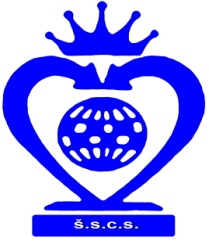 ШАХОВСКИ САВЕЗ ЦЕНТРАЛНЕ СРБИЈЕБеоград, Нушићева 25/II, Тел-факс: 011-3222447, 3222448www.sah-centralnasrbija.com      Е-маил:  cs_sah@verat.net